PROIECT DIDACTICDATA:10.11.2020CLASA: a II-a DPROPUNĂTOR:Barbu-Soare AndreeaUNITATEA TEMATICĂ:Animalele din jurul nostruARIA CURRICULARĂ: Artă și TehnologiiDISCIPLINA: Arte  vizuale si abilităţi  practice	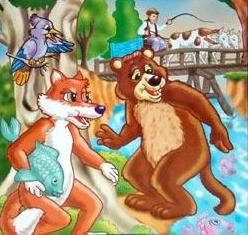 SUBIECTUL LECŢIEI: Colaj:Ursul păcălit de vulpeFORMA DE REALIZARE: Activitate integratăTIPUL ACTIVITĂŢII: Formare de priceperi si deprinderi practiceDISCIPLINE INTEGRATE:1. Arte vizuale şi abilităţi practice.            2. Comunicare în limba română;3. Muzică şi mişcare;4. Dezvoltare personală.COMPETENŢE SPECIFICE:Arte vizuale şi abilităţi practice: 1.1. Sesizarea diferenţei dintre informaţia practică transmisă prin limbaj vizual si mesajul artistic;1.3 Manifestarea curiozitaţii fata de explorarea de mesaje artistice simple,exprimate vizual;2.3. Realizarea  de produse utile si /sau estetice combinând material uşor de prelucrat şi tehnici accesibile;2.5.Explorarea de utilizari in contexte utile si /sau estetice a obiectelor/lucrarilor realizate prin efort propriu.Dezvoltare personală: 2.1.Exprimarea emoţiilor de baza în situaţii variate;2.2 Utilizarea unor elemente de ascultare activea;2.3. Explorarea abilităţilor de relaţionare cu ceilalţi.Comunicare în limba română:1.2. Identificarea  unor informaţii variate dintr-un mesaj rostit cu claritate;1.4. Participarea cu interes la dialoguri simple, în diferite contexte de comunicare.Muzică şi mişcare: 3.2. Executarea unui dans cu mişcare repetată, pe un cântec simplu sau pe audiţie;3.1. Manifestarea liberă, adecvată, pe muzică, apelând la diverse forme de exprimare.OBIECTIV FUNDAMENTAL: Stimularea copiilor şi dezvoltarea simțului estetic și critic prin realizarea de creaţii estetice folosind materiale şi tehnici de lucru elementare prin dezvoltarea spontaneităţii şi exersarea potenţialului creativ al elevilor.OBIECTIVE OPERAŢIONALE:O1: să recunoască materialele de lucru;O2: să realizeze tema propusă respectând tehnica de lucru şi instrucţiunile primite;O3: să-şi însuşească tehnica de lucru;O4: să se ajute reciproc în cadrul grupei;O5: să asambleze corect şi estetic părţile componente ale lucrării.STRATEGIA DIDACTICĂ:a) Resurse procedurale:expunerea, conversația, explicația, observația, demonstrația, problematizarea, exercițiul,  Turul galeriei, auditia.b) Resurse materiale:prezentare film,şablon vulpe , şablon urs , şablon peşte , fir textil, hartie creponată, hartie glasată, culori, carioci, foarfece,aracet.c) Forme de organizare: frontal, individual.BIBLIOGRAFIE:Programa școlară pentru disciplinele  Arte vizuale și abilități practice(clasa pregătitoare, clasa I și clasa a II-a), Nr. 3418/19.03.2013;Arte vizuale si abilitati practice pentru clasa a II-a Editura Ars LibriGhidul cadrului didactic clasa a II-a Editura Ars Libri 2014DESFĂȘURAREA  LECȚIEI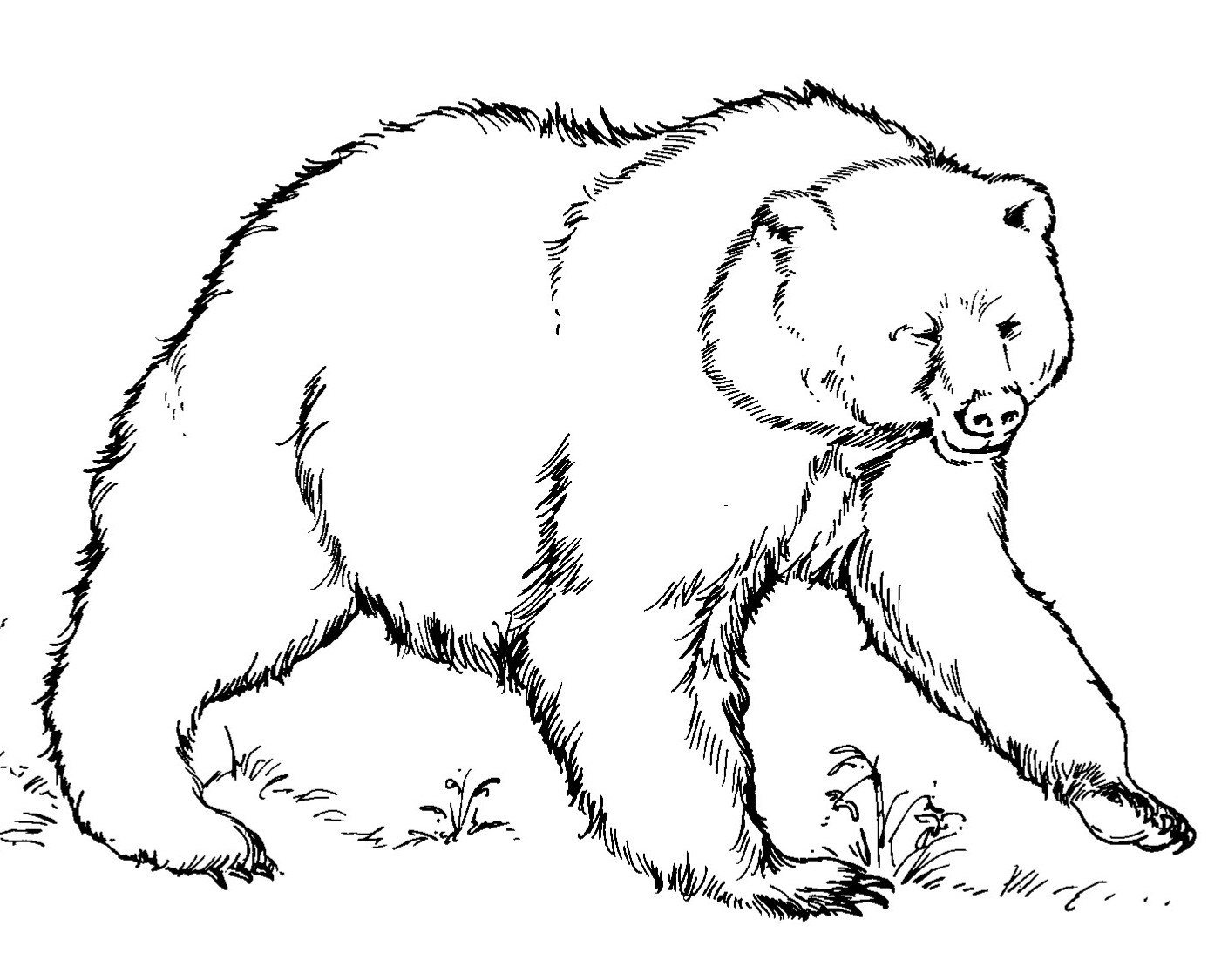 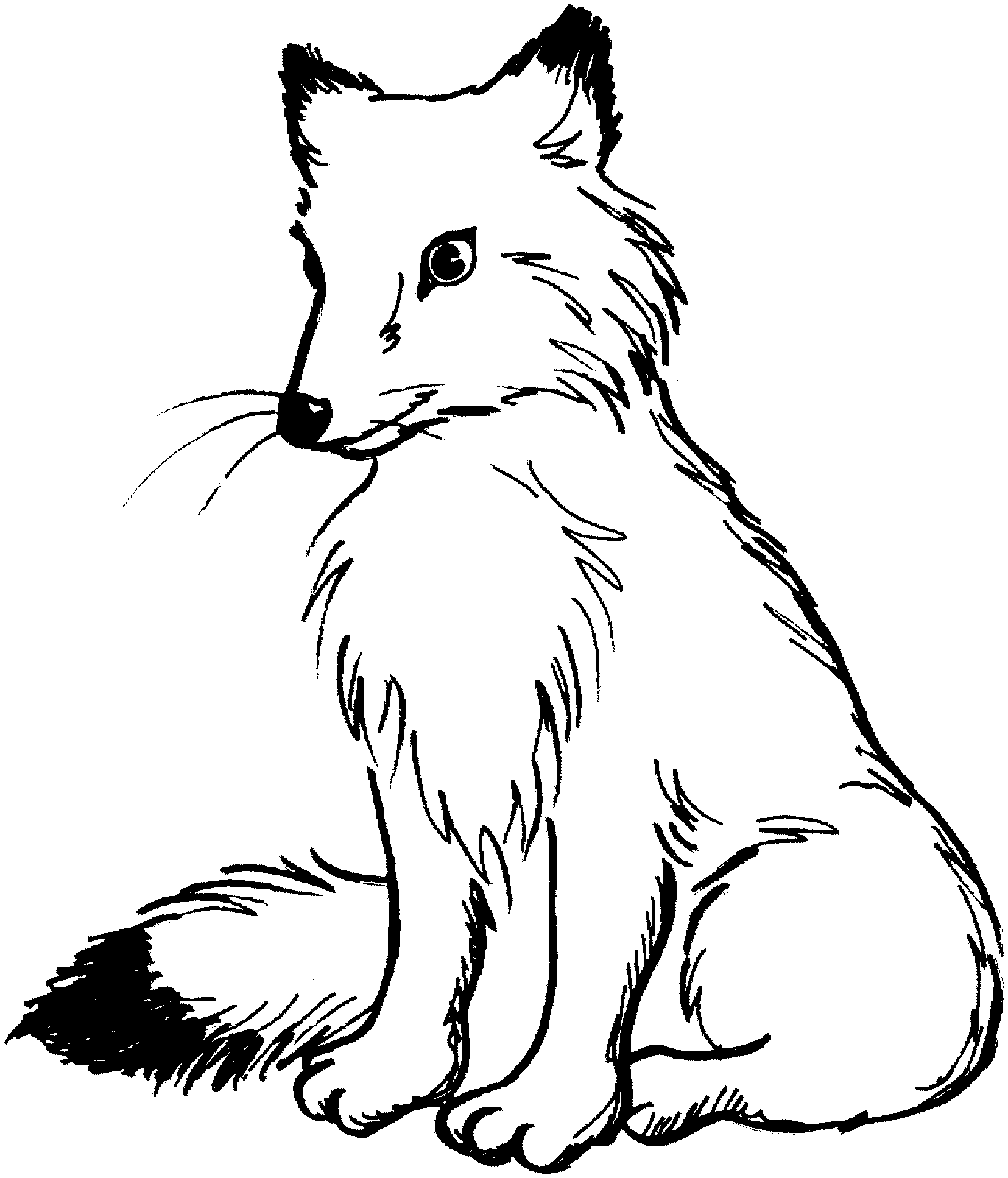 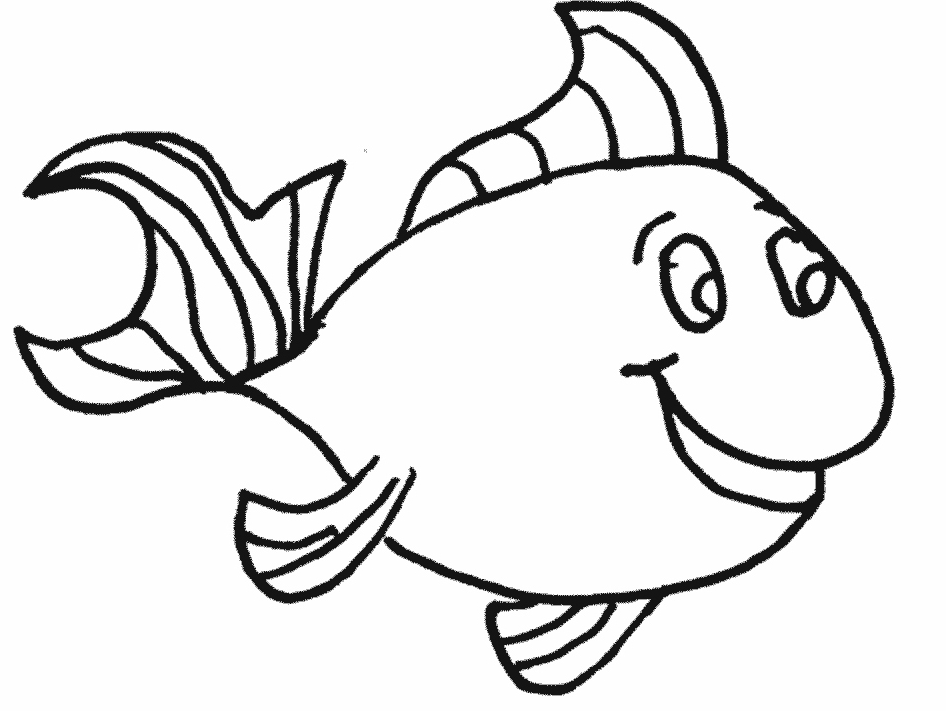 Nr.crt.Etapele lecţieiConţinutul lectieiStrategia didacticăForme de evaluare1.Moment organizatoric Se asigură condiţiile optime pentru buna desfăşurare a lecţiei: aerisirea sălii de clasă, pregătirea materialului didactic şi stabilirea liniştii.a.metode: conversaţia, instructajul verbalb.mijloacedidactice:Materiale necesare activităţiic.forme de organizare frontal,Observarea sistematică2.Captarea atenţieiSe va face printr-o scurtă secventa din filmul „Ursul păcălit de vulpe.”( https://www.youtube.com/watch?v=kz_X-QjrBVM)Se poarta discutii detaliate despre urs si vulpe .Din ce este format corpul vulpii? (...cap,trunchi, picioare și coadă)- Dar corpul ursului din ce este format? (...cap, trunchi, picioare și coadă)- Dar care este diferența dintre ele?- Cum este corpul vulpii, ca mărime, față de cel al ursului?(...vulpea este mai mică decât ursul)- Cu ce este acoperit corpul vulpii? (cu blană)....- Ce culoare are blana vulpii? (roșcată)- Cu ce se termină corpul vulpii? (cu coada)- Cum este coada? (lungă și stufoasă)- Acum, să ne uităm la acest urs...ce are deosebit față de vulpe?(blana maro, coada scurtă, picioare groase și puternice)- Știți cum se numește adăpostul vulpii? (vizuină)- Dar ursul unde trăiește? ( ...în bârlog)- Ce culoare are blana ursului ?(maro)-ursul bruna.metode:conversaţia, problematizarea, brainstormingul;b.mijloacedidactice: prezentare pptc.forme de organizare: frontalObservarea sistematicăAprecieri verbale3. Enunţarea subiectului şi a obiectivelor lecţieiSe anunță elevii că pe parcursul activității vor realiza o lucrare deosebită si anume  „Ursul păcălit de vulpe.”a.metode: explicaţiac.forme de organizare: frontal4.Dirijarea învăţăriiElevii sunt împărţiţi în trei grupe.Se realizează cele trei grupe, după care sunt prezentate etapele de lucru:Grupa I-GrupaUrsuleţilorRealizarea unui colaj folosind:ață, lipici, carioca, care să redea una din imaginile poveștii-personaj URSUL(şablon urs)- tehnica tăierii firului textil;Grupa a II-a-GrupaVulpiţei-Realizarea unui colaj folosind hartie glasata, carioci, lipici, care să redea una din imaginile poveștii-personaj VULPEA (şablon vulpea)-tehnica ruperii hartiei glasate;Grupa a III-a-Grupa Peştisorilor-Realizarea unui colaj folosind hartie creponata, carioci, lipici, care să redea una din imaginile poveștii-personaj PEŞTELE (şablon peşte)- tehnica mototolirii hartiei creponate.Explicarea etapelor de lucru .Se execută exerciții pregătitoare pentru încălzirea mânuţelor.Elevii încep să lucreze; învăţătorul urmăreşte executarea lucrării (ajută elevii, da indicaţii individuale suplimentare, face observaţii).In timp ce elevii lucrează vor asculta cantecul „Ursul păcălit de vulpe.”( https://www.youtube.com/watch?v=JBV_7QPriz8)a.metode: povestirea,problematizarea, reflecţia personală, conversaţia euristicăb.mijloacedidactice: coală duplex,material,fir textil, foarfece,hartie glasată, hartie creponată,aracet.c.forme de organizare: individual, frontal,pe grupeObservarea sistematicăAprecieri verbaleAprecieri verbale5.Obţinerea performanţelorFiecare grupă va lipi pe tablă lucrarea,astfel încât la final să putem aprecia tablourile cu imaginile din povestea „Ursul păcălit de vulpe.”a.metode: povestirea,problematizarea, reflecţia personalăb.mijloacedidactice:lucrarile rezultate,c.forme de organizare: individual, frontal,pe grupe6.Încheierea lecţieiSe face evaluarea prin metoda,,Turul galeriei”Voi face aprecieri asupra activităţii ,participării şi comportamentului elevilor la lecţie.Vor primi recompense.a.metode:conversaţia euristică, explicaţia, Turul galerieib.mijloace didactice:lucrarile rezultate, recompensec.forme de organizare: individual, frontalObservarea sistematicăAprecieri verbaleAutoevaluare